TO,The.............................................................................................................................................................................................................................................................Sub:  Application for Post of Sr. Lab. TechRespected Sir/ Madam,With due respect I want to state that Growth is what everyone looks forward to, growth in terms of experience, learning, professional and personal.Pursuant to this objective I am looking for a career where I can apply and synergize my effort in random with your organizational goals.Where applicability to acknowledge learning and skill give me a new vision and meaning.I am myself as- driven, hardworking and team oriented person I am determined to be a part of organization that believes in healthy corporate recitesand strives for excellence.so, I am sure that you organization is a place from where I can achieve my goals. Hoping for a favorable response.CURRICULUM VITAEAHMARAHMAR.373326@2freemail.com  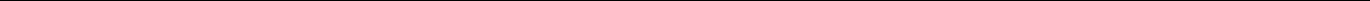 POST APPLIED FOR:  Lab. technicianOBJECTIVE:Looking for a challenging task which enables me to apply my capability and knowledge about the subject. I am determined to be a part of organization that believes in healthy corporate recites and strives for excellence.WORK PROFILE:Presently working as a lab technician in Kuwait cancer control center (KCCC) department of lab medicine, pathology cytogenetics & molecular cytogenetics laboratory under MOH Kuwait since 26 october 2014 to till date. Worked as laboratory technician in Aerobiology department since 21 November 2013 to 25 october 2014. EXPERIENCE:Worked as a Technician in Max super speciality hospital (800 Bedded multi & super specialty hospital) press enclave road,saket new delhi since 20th June 2006 to 31 October 2013. [NABL And NABH ] Worked as a Technician in Moolchand medcity Hospital & Research Centre, New Delhi from 25th sep. 2004 to 19th may 2006. Worked as a Technician in Dr.Makashir Lab,Vikram Vihar,New Delhi (An ISO 9001: 2000 Certified Laboratory) sep 2003 to sep 2004. Worked as Training Technician with Sita Ram Bhartiya institute of science and research institute,(SBSIR) New Delhi. 15 Dec 2002 to 15 June 2003. Total Experience :   12 years JOB RESPONSIBILITIES:Independent handling of the LH-750 Hematology Analyzer,Beckman coulter,HMX Hematology Analyzer,Sysmax 3000,Sysmax K-21, UNICELL DXC- 600/ACCESS-800(IMMUNOASSAY), IMMUNOCAP100(ALLERGY TEST), OSMOMAT-250, TURBOX-50 including machine Startup, Shutdown and Calibration.Processing and analyzing QC Materials. Maintaining all documents for NABL / EQAS. Handling queries from patients / client services / clinicians etc. Knowledge Of Hospital Management System.[ HMS] Knowledge Of National Accreditation Board For Hospital and Healthcare Providers. Classes Attended Of Biorad QC Analysis. Monitoring quality via internal proficiency testing (Split samples and normal samples). All quality management trouble shooting with instrument and reagent to rectify the problem. Maintain quality control according to the NABL recommendation. Help in preparation of internal and external audit. Asist quality manager to maintain over all quality in laboratory prepration. TRAINED ON:-Regularly Attending NABH and NABL Rules Classes Chemical Hazards. Fire Instruction. HR Policies Team Work Patients Communications Patients Rights Personal Rights Communication With Patients, Attendentes Lab Management Knowledge Of HMS Classes Of Biomedical Medical Waste Protection Of Analyzers HANDLING INSTRUMENTS DEPARTMENT WISE:-BIOCHEMISTRY ANALYZERSRA-50 [Semi-Automated Analyzer]Elecsys 2010 (Hitachi Tokyo Japan)Blood Gas Analyzers (ABL 835 japan) and AVL 955, AVL988-3.Beckman (sysnchron clinical system CX5 USA). ERBA CHEM – 5MINI VIDAS-[For Hormonal & Serological Investigations] HITACHI-912 -[For chemistory Analysys ]HITACHI -717-[ For Chemistory Analysys ] Beckman [synchron clinical CX4 USA] Turbox Analyzer for Protein Analysys Medica Easy Bood Gas AnalyzerMicromat Investigation for Glycoslyted Haemoglobin-[Bio-rad-II] Easylytes Investigation for ElectrolytesStone analysis by semi quantitavie method.HAEMATOLOGY ANALYZERSSysmex K-4500-[Fully Automated Japan] Sysmex- XT 1800-[Fully Automated Japan]Coulter-T 860 Backman, all routine tests- [3 Parts Analyzer] Sysmex -2oooi-[Fully Automated 5 parts instrument] Sysmex-3000- [Fully Automated Japan]VesMatic-20- [For Esr Investigation] Sysmex kx-21- [18 parameter Analyzer]Backman’s-T-60COAGULATION ANALYZERSysmax CA-500 - [Fully Automated Analyzer] COA data coagulation analyzerCA-50 Coagulation analyzer - [Semi-Automated] SysmexMICROBIOLOGY & SEROLOGYBlood Culture – Bactec 9050 / 2010 BacT Alert for Blood CultureAxsym Abbott[For Tumor Marker Investigation] Vitros 250 [Dry Chemistory]ROUTINE CLINICAL PATHOLOGY TESTAll routine Test’sUrine Routine / Microscopic Examinations. (CLINISTAT, CLINITEK 500) Stool Routine / Microscopic Examinations/Concentration Method.Semen Examination.PROFESSIONAL QUALIFICATION:-M.Sc. in Microbiology from Nims University Rajasthan with 1st division . B.Sc M LT year from Vinayaka Mission University tamilnadu with1st division. Two years diploma in Medical Laboratory Technology from Institute of public health and hygiene (IPH&H) New Delhi, in year 2003 with 1st division. EDUCATIONAL QUALIFICATION10th passed from Bihar Board in 1999 with 1st division. 12th passed from Bihar Board in 2001 with 1st division. COMPUTER SKILL: Basic knowledge of MS-Word, MS- Office, Power point, comfortable with HMS & Net surfing.PERSONAL INFORMATION:Dear Sir/MadamIf you give an opportunity, I will leave no stone unturned in the discharge of my duties and will satisfy superiors with my hard work and efficiency.Thanking you.Date of Birth:1st January 1984Gender:MaleMarital Status:SingleLanguages Known:English ,Urdu,HindiHobbies:Singing, Reading, Cricket, Football, etc.Nationality:Indian